Publicado en Madrid el 20/11/2019 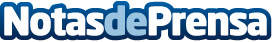 El Hada Cansada, cuentos de viaje y accesibilidadEl Hada Cansada es un libro de cuentos sobre accesibilidad a la hora de emprender un viaje. Siete cuentos de aventuras con el mejor final posible, ya que el dinero recaudado con su venta, se destinará a colaborar con la Fundación Vicente FerrerDatos de contacto:Asociación Rivendell Teatro SolidarioNota de prensa publicada en: https://www.notasdeprensa.es/el-hada-cansada-cuentos-de-viaje-y Categorias: Literatura Madrid Infantil Solidaridad y cooperación Ocio para niños http://www.notasdeprensa.es